ПРЕДСТАВЛЕНИЕот 01 марта 2016 года                                                                                                                № 1В соответствии с пунктом 5.2 раздела I Порядка осуществления внутреннего муниципального финансового контроля в Белоярском районе, городском и сельских поселениях в границах Белоярского района, утвержденного постановлением администрации Белоярского района от 21 января 2014 года № 37 «Об утверждении Порядка осуществления внутреннего муниципального финансового контроля в Белоярском районе, городском и сельских поселениях в границах Белоярского района», пунктом 4 плана контрольной деятельности отдела внутреннего муниципального финансового контроля Комитета по финансам и налоговой политике администрации Белоярского района на 2016 год, утвержденного распоряжением Комитета по финансам и налоговой политике администрации Белоярского района от 18 декабря 2015 года № 11-р «Об утверждении плана контрольной деятельности отдела внутреннего муниципального финансового контроля Комитета по финансам и налоговой политике администрации Белоярского района на 2016 год» проведена проверка соблюдения законодательства Российской Федерации и иных нормативных правовых актов Российской Федерации о размещении заказов на поставки товаров, выполнение работ, оказание услуг для муниципальных нужд в муниципальном казенном учреждении культуры сельского поселения Полноват «Сельский дом культуры «РОДНИК» (далее – МКУК «Сельский дом культуры «РОДНИК»), по результатам которого, выявлены следующие замечания и нарушения: 1. Осуществлена переплата суммы договора № 280/Т от 27 декабря 2013 года (далее – договор), заключенного между МКУК «Сельский дом культуры «РОДНИК» и ОАО «Ростелеком». Согласно условиям договора, сумма обязательств сторон составляет 17000,00 рублей, актами выполненных работ, платежными поручениями и актами сверки, подтверждается, что фактически обязательства сторон исполнены на сумму 19585,77 рублей. Исполнение обязательств сторон на сумму 2585,77 не предусмотрено договором.Согласно пункту 4.1 статьи 9 Закона № 94-ФЗ «Цена контракта является твердой и не может изменяться в ходе его исполнения, за исключением случаев заключения контракта на основании пункта 2.1 части 2 статьи 55 настоящего Федерального закона, а также случаев, установленных частями 4.2, 6, 6.2 - 6.4 настоящей статьи. Оплата поставляемых товаров, выполняемых работ, оказываемых услуг осуществляется по цене, установленной контрактом, за исключением случаев заключения контракта на энергосервис на основании статьи 56.1 настоящего Федерального закона.».Данное нарушение Закона № 94-ФЗ имеет признаки административного правонарушения, предусмотренного частью 2 статьи 7.32 КоАП, что влечет наложение административного штрафа на должностных лиц в размере двадцати тысяч рублей. Согласно исполнительной документации к договору, переплата суммы договора осуществлена в декабре 2014 года.Согласно статье 4.5 КоАП постановление по делу об административном правонарушении за нарушение законодательства о размещении заказов на поставки товаров, выполнение работ, оказание услуг для государственных и муниципальных нужд не может быть вынесено по истечении одного года со дня совершения административного правонарушения. Таким образом, в отношении такого нарушения, на которое распространяется статья 4.5 КоАП, в результате истечения сроков давности привлечения к административной ответственности, производство по делу об административном правонарушении, совершенном по истечении одного года со дня совершения административного правонарушения, не может быть начато (пункт 6 часть 1 статья 24.5 КоАП).Заключенное 31 декабря 2014 года соглашение о расторжении договора, согласно которому, сумма исполненных обязательств сторонами, составляет 15054,53 рублей, составлено с некорректной суммой и не соответствует ситуации, сложившейся при исполнении договора.2. Указание некорректной суммы исполненных обязательств сторон в заключенном 31 декабря 2014 года соглашении о расторжении договора № 4940055 от 27 декабря 2013 года (далее – соглашение), заключенного между МКУК «Сельский дом культуры «РОДНИК» и ОАО «Ростелеком». Согласно данным актов выполненных работ, платежных поручений и актов сверки сумма фактически исполненных сторонами обязательств составляет 27849,29 рублей, указанная в соглашении сумма исполненных обязательств сторон составляет 28305,84 рублей.3. Указание некорректной суммы исполненных обязательств сторон в заключенном 30 апреля 2014 года соглашении о расторжении договора № 21/Т от 31 декабря 2013 года (далее – соглашение), заключенного между МКУК «Сельский дом культуры «РОДНИК» и ОАО «ЮТЭК – Белоярский». Согласно данным актов выполненных работ, платежных поручений и актов сверки сумма фактически исполненных сторонами обязательств составляет 78695,42 рублей, указанная в соглашении сумма исполненных обязательств сторон составляет 78673,85 рублей.4. При составлении приказа от 12 мая 2014 года № 17 «Об осуществлении закупки товаров для муниципальных нужд муниципального казенного учреждения культуры «Сельский дом культуры «РОДНИК» и заключение договора на поставку товаров с единственным поставщиком» (далее – приказ), неверно указан пункт закона согласно которого, должен быть заключен договор.МКУК «Сельский дом культуры «РОДНИК» в приказе ссылается на пункт 4 части 1 статьи 93 Закона № 44-ФЗ, данный пункт не соответствует условиям заключения договора. Условиям заключения договора соответствует пункт 5 части 1 статьи 93 Закона № 44-ФЗ.5. Указание некорректной суммы исполнения обязательств сторон в заключенном 31 декабря 2015 года дополнительном соглашении к договору № 17-10020/2015 от 26 декабря 2014 года (далее – соглашение), между МКУК «Сельский дом культуры «РОДНИК» и ОАО «ТЭК». Согласно данным актов выполненных работ, платежных поручений и актов сверки сумма фактически исполненных сторонами обязательств составляет 58521,91 рубль, указанная в соглашении сумма исполненных обязательств сторонами составляет 59210,09 рублей.С учетом изложенного и на основании пункта 7 раздела III Порядка осуществления внутреннего муниципального финансового контроля в Белоярском районе, городском и сельских поселениях в границах Белоярского района, утвержденного постановлением администрации Белоярского района от 21 января 2014 года № 37 «Об утверждении Порядка осуществления внутреннего муниципального финансового контроля в Белоярском районе, городском и сельских поселениях в границах Белоярского района», МКУК «Сельский дом культуры «РОДНИК», предлагается следующее:- принять меры дисциплинарной ответственности к лицам ответственным за осуществление закупок товаров, работ, услуг, а так же оплату товаров, работ, услуг;- не превышать установленные договорами суммы исполнения обязательств;- верно указывать в соглашениях о расторжении договоров суммы исполнения обязательств сторон;- провести профилактическую беседу с лицами ответственными за осуществление закупок товаров, работ, услуг, а так же оплату товаров, работ, услуг, в целях недопущения в дальнейшем аналогичных нарушений;- усилить ведомственный контроль в сфере закупок для обеспечения муниципальных нужд за подведомственными учреждениями;- осуществлять закупки товаров, работ, услуг в строгом соответствии с действующим законодательством Российской Федерации о контрактной системе в сфере закупок товаров, работ, услуг для обеспечения государственных и муниципальных нужд.О результатах рассмотрения настоящего представления и принятых мерах необходимо письменно проинформировать отдел внутреннего муниципального финансового контроля Комитета по финансам и налоговой политике администрации Белоярского района до 10 марта 2016 года с приложением подтверждающих документов.Начальник отдела внутреннего муниципального финансового контроля                                                     Е.И. Янюшкина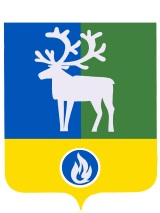 Белоярский район Ханты-Мансийский автономный округ – ЮграАДМИНИСТРАЦИЯ БЕЛОЯРСКОГО РАЙОНАКОМИТЕТ ПО ФИНАНСАМИ НАЛОГОВОЙ ПОЛИТИКЕГлаве сельского поселения ПолноватЛ.А. МакеевойДиректору муниципального казенного учреждения культуры сельского поселения Полноват«Сельский дом культуры «РОДНИК»М.П. КапустаЦентральная ул., д. 9, г.Белоярский, Ханты-Мансийский автономный округ – Югра, Тюменская область, 628161Тел. 2-22-18, факс 2-30-21 Е-mail: finotd@beloyarsky.wsnet.rn ОКПО 05228831, ОГРН 1028601521541ИНН/КПП 8611003426/861101001Главе сельского поселения ПолноватЛ.А. МакеевойДиректору муниципального казенного учреждения культуры сельского поселения Полноват«Сельский дом культуры «РОДНИК»М.П. Капустаот ______________2016 года №______на № _______ от ____________________Главе сельского поселения ПолноватЛ.А. МакеевойДиректору муниципального казенного учреждения культуры сельского поселения Полноват«Сельский дом культуры «РОДНИК»М.П. Капуста